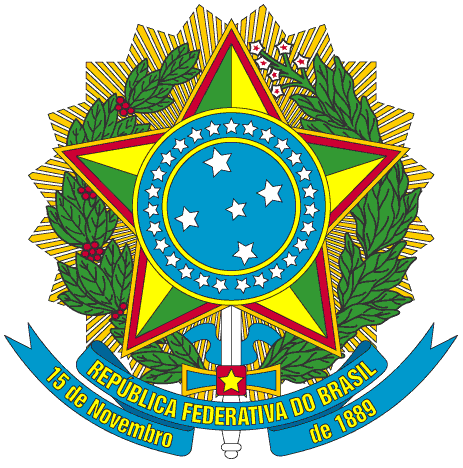 SERVIÇO PÚBLICO FEDERALPORTARIA Nº 051/2015/PROEN, DE 21 DE DEZEMBRO DE 2015O PRÓ-REITOR DE ENSINO DO INSTITUTO FEDERAL DE EDUCAÇÃO, CIÊNCIA E TECNOLOGIA DO CEARÁ, no uso de suas atribuições, considerando a Portaria Nº 298 de 12 de março de 2013 e a Portaria Nº 200/GR, de 28 de fevereiro de 2014.RESOLVEArt. 1º - Nomear Coordenadores Operacionais II (Coordenador Divulgação), do Processo Seletivo 2016-1 do IFCE para os campi de Acaraú, Aracatí, Baturité, Camocim, Canindé, Caucaia, Cedro, Crateús, Crato, Fortaleza, Guaramiranga, Iguatu, Itapipoca, Jaguaribe, Juazeiro do Norte, Limoeiro do Norte, Maracanaú, Morada Nova, Quixadá, Sobral, Tabuleiro do Norte, Tauá, Tianguá, Ubajara e Umirim..§ 1º -  Os Coordenadores dos respectivos campi, são:§ 2º - Ficam os coordenadores operacionais II, nomeados nesta Portaria, responsáveis pela gestão ações de divulgação dos processos seletivos para os cursos técnicos dos seus respectivos campi.PUBLIQUE-SE                        ANOTE-SE                      CUMPRA-SE	PRÓ-REITORIA DE ENSINO DO INSTITUTO FEDERAL DE EDUCAÇÃO CIÊNCIA E TECNOLOGIA DO CEARÁ, 21 de dezembro de 2015.Antônia Lucivânia de Sousa MontePró-Reitora de Ensino - IFCEEm exercícioCAMPUSNOMESIAPE1AcaraúFrancisco Edson do Nascimento Costa16790922AracatíLídia Farias Lima21076193BaturitéLourival Soares de Aquino Filho18409144CamocimIslayne Teixeira Adriano22305835CanindéEugênio Pacelli Gomes Santos22301996CaucaiaFrancisco Reginaldo Alves Batista Aguiar18924997CedroAntony Gleydson Lima Bastos17953038CrateúsGabriela Catunda Peres21071809CratoAntonia Salviano de Sousa4726510FortalezaRafael de Oliveira Ferreira167629911GuaramirangaAnnara Cristina Oliveira Santos223457812IguatuGleivando Magno de Lima188301813ItapipocaAna Rebeca Coelho Mascarenhas223078114JaguaribeMichael Santos Duarte105578615Juazeiro do NorteMaria Regilene Gonçalves de Alcântara268647516Limoeiro do NorteBenigna Soares Lessa Neta216469717MaracanaúJosé Elieudo Nascimento de Sousa195509918Morada NovaChristiano Barbosa Porto Lima216529619QuixadáRebeca Freitas Cavalcante216601820SobralTiago de Oliveira Braga216889321Tabuleiro do NorteJonathan Farias e Silva216539922TauáAlexciano de Sousa Martins194225823TianguáCaroline Brito dos Reis116389624UbajaraJúlio Anderson Silva Crisostomo186292425UmirimMarieta Maria Martins Vieira1525244